Aktuální hygienická opatření na MVŠO                                 Systém O-N-T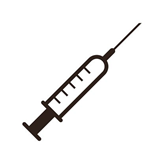 O očkování = ukončený vakcinační cyklusN nemoc = potvrzení o prodělání nemoci (ochranná lhůta 180 dnů)               T  testování = platný PCR test či antigenní testPro vstup do budovy je VHODNÉ mít splněnou jednu ze skutečností (O-N-T, nutné jen při příjezdu ze zahraničí).Systém IS MVŠO má aplikaci Koronavirus, kde můžete vkládat potvrzení o očkování, prodělání nemoci či testování.                                    Areál BEA campus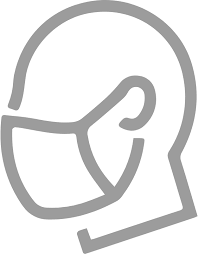 Je zakázáno se pohybovat po budově bez ochrany dýchacích cest.Validní ochranou dýchacích cest se rozumí: respirátor či obdobný prostředek (alespoň 94 % filtrační účinek, ku příkladu: FFP2M KN 95).Odložení ochrany dýchacích cest se může konat za těchto podmínek:Studenti jsou při vzdělávání usazeni v lavicích nebo jinak usazeni (při výuce).Vyučující v průběhu výuky. Při konání zkoušky či zápočtu platí toto pravidlo: zkoušející a zkoušený udržují kontakt alespoň 1,5 m (je doporučeno mít ochranu dýchacích cest po celou dobu zkoušky).Dbejte na důkladnou hygienu rukou – dezinfekce je dostupná po celém areálu.